　　　　　　　2023年度　スポーツ教材の提供　募集申請フォーム* 印は必須入力項目となっております。※実施計画や工夫・アイデアを説明する補足資料等があれば、添付して送付ください。FAX送信先：０５３８－３２－１１１２ ／メール送信先：webmaster@ymfs.jp　（担当：濱北）団体名*（正式名称）団体分類*（いずれか一つ　数字に○）‘１．保育園・幼稚園・認定こども園　　２．小学校 　３．中学校（ボッチャボールセットの場合のみ）４．特別支援学校　５．児童養護施設　６．総合型地域スポーツクラブ７．各種スポーツクラブ・スクール 　８．各種スポーツ少年団　　９．教育委員会　１０．体育協会・スポーツ協会　１１．その他（　　　　　　　　　　　　　　　　　　　　　　　　）‘１．保育園・幼稚園・認定こども園　　２．小学校 　３．中学校（ボッチャボールセットの場合のみ）４．特別支援学校　５．児童養護施設　６．総合型地域スポーツクラブ７．各種スポーツクラブ・スクール 　８．各種スポーツ少年団　　９．教育委員会　１０．体育協会・スポーツ協会　１１．その他（　　　　　　　　　　　　　　　　　　　　　　　　）‘１．保育園・幼稚園・認定こども園　　２．小学校 　３．中学校（ボッチャボールセットの場合のみ）４．特別支援学校　５．児童養護施設　６．総合型地域スポーツクラブ７．各種スポーツクラブ・スクール 　８．各種スポーツ少年団　　９．教育委員会　１０．体育協会・スポーツ協会　１１．その他（　　　　　　　　　　　　　　　　　　　　　　　　）‘１．保育園・幼稚園・認定こども園　　２．小学校 　３．中学校（ボッチャボールセットの場合のみ）４．特別支援学校　５．児童養護施設　６．総合型地域スポーツクラブ７．各種スポーツクラブ・スクール 　８．各種スポーツ少年団　　９．教育委員会　１０．体育協会・スポーツ協会　１１．その他（　　　　　　　　　　　　　　　　　　　　　　　　）団体住所*〒　　　　　－　　　　　　　　都・道　　　　　　　　府・県　　〒　　　　　－　　　　　　　　都・道　　　　　　　　府・県　　〒　　　　　－　　　　　　　　都・道　　　　　　　　府・県　　〒　　　　　－　　　　　　　　都・道　　　　　　　　府・県　　電話番号*(　　　　　)　　　　　　－FAX番号(　　　　　)　　　　　　－(　　　　　)　　　　　　－申請者氏名*（代表者ではなく、実際に申請する方の情報）（ふりがな）（ふりがな）役職E-mailｱﾄﾞﾚｽ*※決定した際の連絡先になりますので、はっきりと、お間違えのないようにお願いします。※決定した際の連絡先になりますので、はっきりと、お間違えのないようにお願いします。※決定した際の連絡先になりますので、はっきりと、お間違えのないようにお願いします。※決定した際の連絡先になりますので、はっきりと、お間違えのないようにお願いします。希望の教材*　（いずれか一つに✔）　　　　　　　　　　　　　　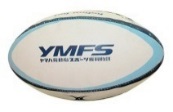 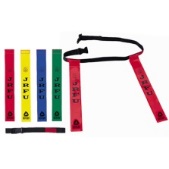 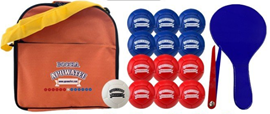 □　ボッチャボールセット （ボッチャボール13個+審判具+収納バッグ） □　タグラグビーセット　（タグボール 3個＋タグベルト（ジュニア用70ｃｍ）15本） 希望の教材*　（いずれか一つに✔）　　　　　　　　　　　　　　□　ボッチャボールセット （ボッチャボール13個+審判具+収納バッグ） □　タグラグビーセット　（タグボール 3個＋タグベルト（ジュニア用70ｃｍ）15本） 希望の教材*　（いずれか一つに✔）　　　　　　　　　　　　　　□　ボッチャボールセット （ボッチャボール13個+審判具+収納バッグ） □　タグラグビーセット　（タグボール 3個＋タグベルト（ジュニア用70ｃｍ）15本） 希望の教材*　（いずれか一つに✔）　　　　　　　　　　　　　　□　ボッチャボールセット （ボッチャボール13個+審判具+収納バッグ） □　タグラグビーセット　（タグボール 3個＋タグベルト（ジュニア用70ｃｍ）15本） 希望の教材*　（いずれか一つに✔）　　　　　　　　　　　　　　□　ボッチャボールセット （ボッチャボール13個+審判具+収納バッグ） □　タグラグビーセット　（タグボール 3個＋タグベルト（ジュニア用70ｃｍ）15本） ■「教材を継続して活用し、達成したいテーマや目標」*　　50文字以内■「教材を継続して活用し、達成したいテーマや目標」*　　50文字以内■「教材を継続して活用し、達成したいテーマや目標」*　　50文字以内■「教材を継続して活用し、達成したいテーマや目標」*　　50文字以内■「教材を継続して活用し、達成したいテーマや目標」*　　50文字以内■子どもたちのスポーツ環境において感じている課題*■子どもたちのスポーツ環境において感じている課題*■子どもたちのスポーツ環境において感じている課題*■子どもたちのスポーツ環境において感じている課題*■子どもたちのスポーツ環境において感じている課題*■教材活用の計画内容（使用する教科、実施回数や期間、対象学年、等、継続的に教材を活用するための具体的な取組み計画）*■教材活用の計画内容（使用する教科、実施回数や期間、対象学年、等、継続的に教材を活用するための具体的な取組み計画）*■教材活用の計画内容（使用する教科、実施回数や期間、対象学年、等、継続的に教材を活用するための具体的な取組み計画）*■教材活用の計画内容（使用する教科、実施回数や期間、対象学年、等、継続的に教材を活用するための具体的な取組み計画）*■教材活用の計画内容（使用する教科、実施回数や期間、対象学年、等、継続的に教材を活用するための具体的な取組み計画）*■上記の計画を実施する際の、特筆すべき工夫やアイデア*■上記の計画を実施する際の、特筆すべき工夫やアイデア*■上記の計画を実施する際の、特筆すべき工夫やアイデア*■上記の計画を実施する際の、特筆すべき工夫やアイデア*■上記の計画を実施する際の、特筆すべき工夫やアイデア*■「今後子どもたちのスポーツ機会の充実のために、継続して活用してみたい教材とその教材の使い方」を記入ください。■「今後子どもたちのスポーツ機会の充実のために、継続して活用してみたい教材とその教材の使い方」を記入ください。■「今後子どもたちのスポーツ機会の充実のために、継続して活用してみたい教材とその教材の使い方」を記入ください。■「今後子どもたちのスポーツ機会の充実のために、継続して活用してみたい教材とその教材の使い方」を記入ください。■「今後子どもたちのスポーツ機会の充実のために、継続して活用してみたい教材とその教材の使い方」を記入ください。